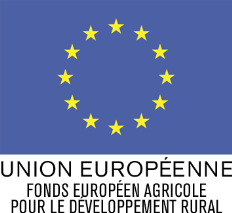 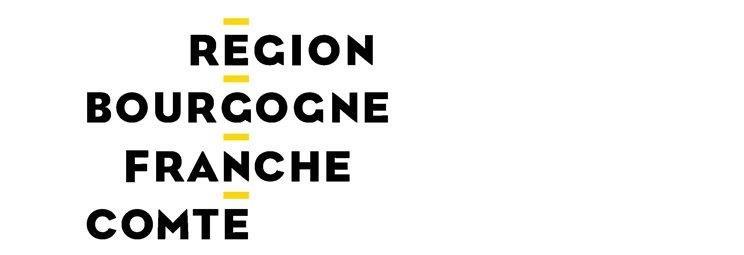 NOM DU BENEFICIAIREAfin de permettre le rattachement de votre projet à ce régime d’aide, vous devez impérativement remplir ce document et le transmettre au service instructeur indiqué dans le projet FEADER pour lequel vous avez effectué une demande d’aide.  .Aspect financierPLAN DE FINANCEMENT :Autres éléments financiers : Version 1 avec obtention de toutes les aides publiques sollicitées Montant de l’emprunt : Taux d’endettement de la structure : Version 2 sans obtention de toutes les aides publiques sollicitées Montant de l’emprunt : Taux d’endettement de la structure : Aspect social Version 1 avec obtention de toutes les aides publiques sollicitées Emplois créés ou pérennisés dans le cadre du projet :Version 2 sans obtention de toutes les aides publiques sollicitées Emplois créés ou pérennisés dans le cadre du projet :Aspect temporel  Délai prévisionnel de réalisation de l’opération :Version 1 avec obtention de toutes les aides publiques sollicitées :Version 2 sans obtention de toutes les aides publiques sollicitées :AutreIndiquez les éventuelles autres conséquences si votre projet n’obtient pas les aides sollicitées : Scénario contrefactuelNOM DU PROJETCe document a pour objet de vous aider à mettre en valeur l’importance des aides publiques nécessaires à la réalisation de votre projet. Il traduit une exigence règlementaire pour l’octroi d’aides publiques au titre du régime d’aide d’Etat SA.43783 (2015/N)"Aides aux services de base et à la rénovation des villages dans les zones rurales" répondant au caractère incitatif des aides sollicitées. Vous devez ainsi décrire « la situation en l’absence d’aide, la situation qui est prise en considération à titre de scénario contrefactuel ou d'autre projet ou activité, et présenter des documents attestant le scénario contrefactuel décrit dans la demande ».Poste de dépenseVERSION 1 : Montant des dépenses si votre projet obtient l’ensemble des aides sollicitées (FEADER + aides publiques nationales)VERSION 2 :Montant des dépenses si votre projet n’obtient aucune des aides sollicitées (FEADER + aides publiques nationales) : maintien, réduction, abandon…VERSION 2 :Montant des dépenses si votre projet n’obtient aucune des aides sollicitées (FEADER + aides publiques nationales) : maintien, réduction, abandon…Investissement matériel TotalInvestissement immatériel Total Total TotalImmobilier Total Total TotalRecrutement / Emploi de personnels Total Total TotalPrestation extérieure TotalAutre dépenseTotalJe soussigné :(prénom, NOM)Qualité :(Président…)Qualité :(Président…)Certifie exactes et sincères les informations mentionnées.Certifie exactes et sincères les informations mentionnées.Certifie exactes et sincères les informations mentionnées.Certifie exactes et sincères les informations mentionnées.Certifie exactes et sincères les informations mentionnées.Certifie exactes et sincères les informations mentionnées.Fait à : Le : Fait à : Le : Cachet de la structure :Cachet de la structure :Signature du représentant légal :Signature du représentant légal :